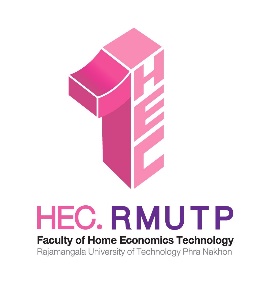 แบบฟอร์มการขอใช้พื้นที่จอดรถคณะเทคโนโลยีคหกรรมศาสตร์ มหาวิทยาลัยเทคโนโลยีราชมงคลพระนครวันที่	      เดือน		พ.ศ.   	  	  นาย/นาง/นางสาว					ตำแหน่ง				สังกัดสาขา/ฝ่าย											หมายเลขมือถือ						เบอร์ติดต่อภายใน			 วัตถุประสงค์ในการขอที่จอดรถ																																													ขอจอดรถยนต์ยี่ห้อ		ทะเบียน				สี	    จังหวัด		ตั้งแต่วันที่					ถึง						**กรณีขอที่จอดรถมากกว่า 1 คัน กรุณากรอกแบบฟอร์มรายละเอียดเพิ่มเติม**	จึงเรียนมาเพื่อพิจารณาลงชื่อ				       (				) ผู้ขอใช้บริการหมายเหตุ งานอาคารสถานที่จะไม่รับผิดชอบต่อความเสียหายใด ๆ ทั้งสิ้น อันอาจเกิดขึ้นกับยานพาหนะที่เข้ามาจอดไว้ในบริเวณคณะฯทั้งนี้ หากมีความจำเป็นต้องเคลื่อนย้ายรถจากบริเวณดังกล่าว งานอาคารสถานที่จะประสานแจ้งทางโทรศัพท์มือถือต่อไปลำดับชื่อ - นามสกุลยี่ห้อรถยนต์ทะเบียนรถ1.2.3.4.5.6.